Rami RAMI.362101@2freemail.com                                                                                               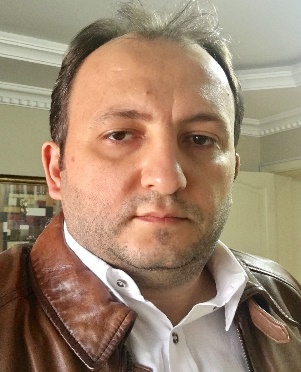 Career ObjectiveTo acquire position withHuman Resources Departmentor Legal Department and utilize my expertise in human resources, administration and law for advising clients on legal issues and work in a highly interactive environment with a position that provides exposure to various functions oriented towards honing of one’s administration and communication skills to contribute in my personal and professional growth and development.Profile and Personal SummaryA highly efficient, trustworthy and competent Head, HR and Legal Adviser, with a deep knowledge of corporate regulatory and company rules and an ability to ensure that the company complies an operation in accordance with statutory and legal provision.In addition, a well-presented and highly personable legal adviser furnishes advice on all legal issues, domestic and international, arising in the course of the Department's workWork Experience/Career HistoryHR & Admin Director / Legal AdvisorBRC Industrial (Saudia) Limited, Jeddah KSAJanuary ,2015- present.Overall all responsible for all HR, Administration& legal affairs on the company, planning and implementation of Human Resource policies. Guides and manages the overall provision of Human Resources services, policies and programs for the entire company. Develops organization strategies by identifying and researching human resources issues; contributing information, analysis, and recommendations to organization strategic thinking and direction; establishing human resources objectives in line with organizational objectives.Implements HR strategies by establishing department accountabilities, including talent acquisition, staffing, employment processing, compensation, health and welfare benefits, training and development, records management, safety and health, succession planning, employee relations and retention and labor relations.Manages HR operations by recruiting, selecting, orienting, training, coaching, counseling, and disciplining staff; planning, monitoring, appraising, and reviewing staff job contributions; maintaining compensation; determining production, productivity, quality, and customer-service strategies; designing systems; accumulating resources; resolving problems; implementing change.Develops HR operations financial strategies by estimating, forecasting, and anticipating requirements, trends, and variances; aligning monetary resources; developing action plans; measuring and analyzing results; initiating corrective actions; minimizing the impact of variances.Supports management by providing human resources advice, counsel, and decisions; analyzing information and applications.Complies with kingdom, and local legal requirements by studying existing and new legislation; enforcing adherence to requirements; advising management on needed actions.Annually reviews and makes recommendations to executive management for improvement of the agency’s policies, procedures and practices on personnel matters.Maintains responsibility for company compliance with legislation pertaining to all personnel matters.Communicates changes policies and procedures and ensures proper compliance is followed.Updates job knowledge by participating in conferences and educational opportunities; reading professional publications; participating in professional organizations.Ensuring compliance with legal, contractual or statutory procedures on personnel management such as         recruiting, welfare benefits and work contract termination. Legal Advisor / Personnel Manager (HR)Al Rajhi for Infrastructure Works Co., Jeddah, KSA     April,2010 to January, 2015.Contributes to formulate and develop legal strategy, plans and budget for the legal department to ensure the legal policy guidelines implementation and adherence. Provides internal legal advisory services on legal matters related to Joint Venture, mergers, registration of new companies or liquidations and to make certain that the corporate activities are in line with the applicable laws. Works on legal matters such as new agreements, reviewing existing agreements, establishing new companies, issue necessary documents to meet the requirements of multinational laws and maintain the companies correct legal position. Provides a legal advice on the potential liability, in order to take necessary steps to control the company exposure. Contribution on establishment of legal guidelines for tenders and review all commercial contracts that company enters to ensure its interest are safe guarded. Formulate, provide, advise and / or review all contracts agreements between the company, third parties and new joint ventures to ensure that the company’s interest is protected and the best commercial position maintained. To ensure the company’s interests are fully protected and redress of grievance obtained.Direct control, prepare, responds and lead the legal action and legal proceedings to help and improve the collection of the receivables and defend the company’s interests. Provide professional, written and oral, legal advice to the executives and offices to reasonably complex legal and legal policy issues. Preparation of power of attorney, drafts policies, memorandum of agreement and understanding  and Association and other similar legal documentsProviding advice to the Chief Executive and the Executive Leadership Team across the range of the Department’s legal interests, risks and obligationsResponsible for all requests and processing of employees’ leave that includes Annual Leave, Emergency, Unpaid and Other AssociatedReviews all request and procedure of Resignation and TerminationDissects all the details of the manpower suppliers and the amendmentsAssess all the contracts of the suppliers manpower and its modificationScrutinize all the payments of the manpower contractor in the companyIn control of the Performance Management, assess the performance appraisal and evaluation In authority of Benefits and Compensation Associated which includes Salary Augmentation and Adjustment, Employees Promotion and RecognitionAdminister for all Administrative works that includes employee benefits like Employees Contract Status, providing company information and communication benefits, employee ticket eligibility.Legal Advisor/ HR ConsultantTechnical Supplies and Services Company, Sharjah,UAESemptember,2009 to March, 2010.Building understanding of legal issues, risks and obligations through advice,communications and training, especially for other legal services staff and managersDevelop and promote corporate legal standardsHelping to ensure appropriate legal policies and practices are in place to manage the legal obligations and legal risks of the Department effectivelyEnsuring that professional best practice is achieved and maintainedAssisting the business in compliance with all various legal requirementsAdvising on minimal liability and legal exposure for the business.To ensure that legal documents are drafted, reviewed and interpreted as per applicable lawsTo take appropriate steps on different types of legal issuesTo be able to handle external as well as internal legal resources Skills and SpecificationsKeep appropriate level of management informed of issues and coordinating / initiating required actionsProvide legal opinion, draft and prepare all legal documents for the companyPrepare Invitation to Tender and Letter of AcceptanceFollow up with other law firm in regards to legal documentationPreparation of Power of AttorneyEarlier Career HistoryLegal Advisor& HR Consultant Nobles Holding Investment, Sharjah, UAENovember,2008 to August, 2009.Legal AdvisorTameer Holding Investment, Sharjah, UAEAugust,2006 to October, 2008.Human Resource OfficerGiovanni Group – Dubai, UAE June,2005 to July, 2006.Legal AdvisorMohammad AlKass Advocator & Associates Advocates & Legal Consultant, Lebanon.January,2003 to May, 2005.Areas of ExpertiseAdministrative Process, Personnel Administration& Human ResourceCompany RegulationsCompliance StrategiesCorporate Grievance and Data ProtectionLegal ResearchTechnical and Key SkillsExtensive knowledge of law and its applications to cases 	Excellent analytical and judgment skills that help resolve cases Strong researching abilities that help prepare case studies Ability to find solutions and negotiate on legal causes Highly efficient at compiling and comprehending legal data Educational Attainment
	Bachelor Degree of Law (LLB)Lebanese University 2002, Lebanon Training and CertificateExecutive Certificate in HR and Business Strategy– LEORON ProfessionalDevelopment Institute, London – UK, 15-18 August, 2016Quality Management System, ISO 9001:2008Awareness and Internal AuditJeddah, KSA, November 15, 2012Training Course Certificate – Society of EngineersCompleted Training Course in FIDIC Contracts 99 (Red Book)United Arab of Emirates, October 2009Personal DataBirth Date 				January 17, 1980Place of Birth				Makkah Al Mukarramah, Kingdom of Saudi Arabia	Marital Status                                     Married / 3 KidsCitizenship/Nationality                 Lebanese	Languages				Arabic and English